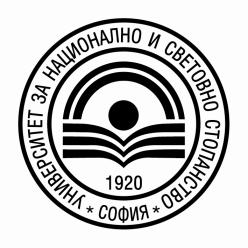 Приет с решение на ФС на факултет 		Утвърждавам:„Икономика на инфраструктурата“ 		Замeстник-ректор по учебната дейностПротокол № 4/20.02.2024 г.		 проф. д-р Матилда Александрова-БошнаковаПравила за провеждане на държавен изпит в ОКС „бакалавър“ на катедра „Икономика на туризма“Обучението на студентите от специалност „Икономика на туризма“ в образователна степен „бакалавър“ завършва с държавен изпит по специалността, за който в учебния план са определени 10 кредита и 250 часа извънаудиторна заетост.Държавният изпит се провежда въз основа на настоящите правила, утвърдени от КС и ФС. Те са оповестени на електронната страница на катедра „Икономика на туризма“. Допълнително в началото на осми семестър се провежда инструктаж на студентите.Изпитът се провежда съгласно държавните изисквания за дипломиране пред държавна комисия от най-малко трима хабилитирани преподаватели, назначена със заповед на зам.-ректора по обучението в ОКС „бакалавър“. Председателят на комисията е хабилитиран преподавател на ОТД в УНСС. Изпитът се провежда по приет от КС и утвърден от зам.-ректора по обучението в ОКС „бакалавър“ въпросник, който се оповестява най-малко три месеца преди датата на изпита на електронната страница и в канцеларията на катедрата. Три месеца преди датата на изпита, студентите могат да бъдат консултирани от преподаватели, съобразно тематичната насоченост на въпросите за държавния изпит. Консултациите се провеждат в предварително обявени часове за консултации.Държавният изпит е писмен, съгласно Закона за висше образование. Формата на писмения изпит е определена от КС. Тя представлява попълване на тест, разработен от изпитната комисия предварително, от 42 затворени въпроса с един верен отговор, след което по преценка на комисията – устно задаване на въпроси.Продължителността на държавния изпит е определена от КС и е 60 минути за неговото попълване, а за устния изпит - по преценка на комисията.Оценките от писмения изпит се оповестяват в деня на неговото провеждане. При попълване на тест и устен изпит формирането на крайната оценка става въз основа на двата компонента оценката от теста и/или оценката от устния изпит.9. Изисквания и процедури по организационно-технически въпроси, свързани с провеждането на държавния изпит:Изпитната дата се оповестява два месеца предварително;Студентите биват допускани до изпит след успешно семестриално завършване;Самоличността се проверява от квесторите въз основа на представен документ за самоличност и студентска книжка;По време на държавния изпит не се допускат разговори между студентите, между студентите и квесторите и между самите квестори, с оглед осигуряване на самостоятелна и спокойна работа; Изпитните резултати се анулират при опит от страна на студента за преписване. Попълва се протокол за анулиране, който се подписва от студента и квесторите;Резултатите от държавния изпит се оповестяват в деня на провеждането му, чрез публикуването им в електронната страница на катедрата и в електронния протокол.Изпитните оценки се внасят в електронните протоколи в деня на провеждане на изпита. Те се внасят в главните книги в срок до три работни дни след провеждането му;Обсъждането на изпитните резултати се провежда на следващия КС, като се прави анализ за представянето на студентите;Писмените работи се съхраняват при провеждане на държавен изпит присъствено (на хартиен вариант) - в катедрата, за срок от една година.	Правилата за провеждане на държавен изпит са приети на заседание на катедра “Икономика на туризма“ от 29.01.2024 г. (протокол № 32).		РЪКОВОДИТЕЛ КАТЕДРА: ………………………					(проф. д-р Мариана Янева)		ДЕКАН: ………………………………………………					(доц. д-р Силвия Терезова)УНИВЕРСИТЕТ ЗА НАЦИОНАЛНО И СВЕТОВНО СТОПАНСТВОФАКУЛТЕТ “ИКОНОМИКА НА ИНФРАСТРУКТУРАТА”КАТЕДРА “ИКОНОМИКА НА ТУРИЗМА”